                                                               РЕШЕНИЕО назначении публичных слушаний по вопросу предоставления разрешения на отклонение от предельных параметров разрешенного строительства, реконструкции объектов капитального строительстваВ соответствии со ст. 28 Федерального закона от 06.10.2003 № 131-ФЗ  «Об общих принципах организации местного самоуправления в Российской Федерации», ст. 39, 40, 46 Градостроительного кодекса Российской Федерации, Решением Совета сельского поселения Дуванский сельсовет от 21.01.2015 № 188 «Об утверждении Правил землепользования и застройки сельского поселения Дуванский сельсовет муниципального района Дуванский район Республики Башкортостан», в соответствии с п.3 ст. 11 Устава сельского поселения Дуванский сельсовет муниципального района Дуванский район Республики Башкортостан, в целях соблюдения прав человека на благоприятные условия жизнедеятельности, прав и законных интересов правообладателей земельных участков и объектов капитального строительства, Совет сельского поселения Дуванский сельсовет муниципального района Дуванский район Республики Башкортостан, РЕШИЛ:         1. Назначить публичные слушания на 29 июля 2021 года в 14-00 часов по адресу: РБ, Дуванский район, с. Дуван, ул. Пионерская, д. 1, здание Администрации сельского поселения Дуванский сельсовет муниципального района Дуванский район Республики Башкортостан, по вопросу предоставления разрешения: 1.1. По обращению физического лица, на отклонение от предельных параметров разрешенного строительства, реконструкции объектов капитального строительства на земельном участке в кадастровом квартале 02:21:111101:ЗУ1 площадью 936,0 кв.м., расположенном по адресу: РБ, Дуванский район, д. Октябрьский, ул. Лесная,д.10,кв.2, в части максимального разрешенного размера земельного участка для блокированной застройки, для оформления земельного участка.2. Организацию и проведение публичных слушаний по вопросу, указанному в пункте 1 настоящего постановления, возложить на комиссию по проведению публичных слушаний Администрации сельского поселения Дуванский сельсовет муниципального района Дуванский район Республики Башкортостан. 3. Определить местонахождение комиссии по адресу: 452534, РБ, Дуванский район, с. Дуван, ул. Пионерская, д. 1 , адрес электронной почты: duvan_sp@mail.ru , контактные телефоны: 8 (34798) 3-15-56; 3-15-77.4. Предложить гражданам, проживающим в пределах соответствующей территориальной зоны, правообладателям земельных участков, имеющих общие границы с земельным участком, применительно к которому запрашивается разрешение, правообладателям объектов капитального строительства, расположенных на земельных участках, имеющих общие границы с земельным участком, применительно к которому запрашивается разрешение, и правообладателям помещений, являющихся частью объекта капитального строительства, применительно к которому запрашивается разрешение, направить в комиссию по проведению публичных слушаний Администрации сельского поселения Дуванский сельсовет муниципального района Дуванский район Республики Башкортостан свои предложения по внесенным на публичные слушания вопросам. 5. Опубликовать информационное сообщение разместить на официальном сайте Администрации сельского поселения Дуванский сельсовет муниципального района Дуванский район в информационно-коммуникационной сети Интернет.6. Контроль за исполнением настоящего постановления оставляю за собой.Глава сельского поселения                                                                       И.А. Бурылов№ 169«08» июля 2021 г.ИНФОРМАЦИОННОЕ СООБЩЕНИЕ	 АСП Дуванский сельсовет МР Дуванский район РБ проводит публичные слушания 29 июля 2021 года в 16-00 часов по адресу: РБ, Дуванский район, с. Дуван, ул. Пионерская,д.1, по вопросу отклонение от предельных параметров разрешенного строительства, реконструкции объектов капитального строительства на земельном участке в кадастровом квартале 02:21:111101:ЗУ1 площадью 936,0 кв.м., расположенном по адресу: РБ, Дуванский район, д. Октябрьский, ул. Лесная,д.10,кв.2, в части максимального разрешенного размера земельного участка для блокированной застройки, для оформления земельного участка..	Письменные предложения жителей направляются в комиссию по проведению публичных слушаний, по адресу: с. Дуван, ул. Пионерская, д.1, не позднее даты проведения.  Баш7ортостан Республика3ыДыуан районы муниципаль районыны8Дыуан ауыл советыауыл бил2м23е советы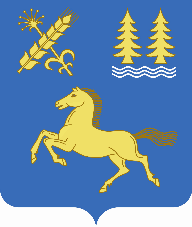 Совет сельского поселения Дуванский сельсовет муниципального районаДуванский район Республики Башкортостан